STŘEDNÍ PRŮMYSLOVÁ ŠKOLA STAVEBNÍMÁCHOVA 628, VALAŠSKÉ MEZIŘÍČÍ, 757 01OBOR: TECHNICKÁ ZAŘÍZENÍ BUDOVKONSTRUKČNÍ CVIČENÍ – RVPDOMOVNÍ PLYNOVODASTP PLYNOVODNÍ PŘÍPOJKAING. PETR POBOŘIL4. ročník                                                                                  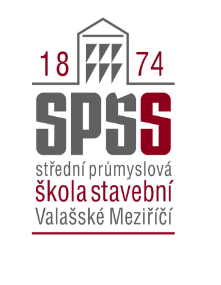 ŠKOLNÍ ROK					             JMÉNO, PŘÍJMENÍ2020/2021					             Třída T4OBSAH PROJEKTU1) TECHNICKÁ ZPRÁVA2) VÝPIS MATERIÁLU3) VÝPOČTOVÁ ČÁST3.1 Návrh plynových spotřebičů3.2 Postup při návrhu a dimenzování domovního plynovodu3.3 Výpočet objemového průtoku plynu 3.4 Dimenzování domovního plynovodu3.5 Návrh plynovodní STL přípojky3.6 Návrh plynoměru3.7 Návrh regulátoru plynu4) VÝKRESOVÁ ČÁST4.1 Situace4.2 Púdorys 1.NP4.3 Půdorys 2.NP4.4 Axonometrie4.5 Detail HUP nebo dohromady s uložením potrubí ????4.6 Uložení potrubí 